18 июнь 2019 й                                                            18 июнь 2019 гКАРАР                                                                       РЕШЕНИЕ О назначении выборов депутатов Совета сельского поселения Кадыровский сельсовет муниципального района Илишевский район Республики БашкортостанВ соответствии со статьей 10 Федерального закона от 12.06.2002 № 67 – ФЗ «Об основных гарантиях избирательных прав и права на участие в референдуме граждан Российской Федерации», частями 1 и 6 статьи 10 Кодекса Республики Башкортостан о выборах, пунктом 3 статьи 7 Устава сельского поселения, Совет сельского поселения Кадыровский сельсовет муниципального района Илишевский район Республики Башкортостан РЕШИЛ:1. Назначить очередные выборы депутатов Совета сельского поселения Кадыровский сельсовет муниципального района Илишевский	 район Республики Башкортостан XXVIII созыва на 8 сентября 2019 года.2. Опубликовать настоящее решение в газете «Маяк».Глава сельского поселения                           Габбасов Р.Г.№30-1        Башортостан РеспубликаҺымуниципаль районилеш районыКаЗЫР ауыл советыауыл билӘмӘҺе Советы         Башортостан РеспубликаҺымуниципаль районилеш районыКаЗЫР ауыл советыауыл билӘмӘҺе Советы         Башортостан РеспубликаҺымуниципаль районилеш районыКаЗЫР ауыл советыауыл билӘмӘҺе Советы 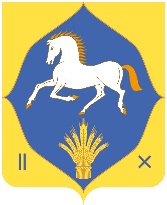 республика башкортостанмуниципальный районилишевский районСОВЕТ сельского поселенияКаДЫРОВСкий сельсовет452267, Казыр ауылыҮзәк  урам, 34Тел. (34762) 36-3-45452267, с.Кадыровоул. Центральная , 34Тел. (34762) 36-3-45452267, с.Кадыровоул. Центральная , 34Тел. (34762) 36-3-45452267, с.Кадыровоул. Центральная , 34Тел. (34762) 36-3-45